10. Догадайся, какие слова нужно вставить вместо рисунков. перепиши это стихотворение в альбом.В нашем доме был буфет,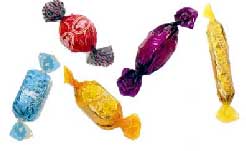 В нём лежало Но однажды, как-то раз,В нашем доме свет погас.А когда включили свет,Больше не было конфет.Где сейчас конфеты эти,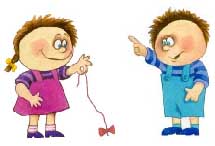 Если рядом были 11. Задание от Буратино:Привет, второклашечки! Я думаю, что вам знакома эта картинка! Я тоже сочинил про неё стишок. Но несколько слов я убрал. Расставьте, пожалуйста  эти слова по местам! ВЕСЁЛАЯ ИГРА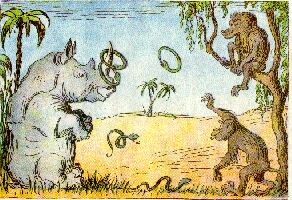 Если б ……………..носорогДо утра……………………………бы  мог,То, наверно,до ……………………Продолжалась ……………………………….Вот эти слова: игра,бы, этот,утра,сидеть.